北京师范大学大类分流系统学生使用手册北京师范大学教务部2023年11月15日目录1.	概述	31.1.	系统介绍	31.2.	系统要求	31.3.	使用对象	31.4.	访问地址	32.	学生工作流程	33.	用户权限与登录	43.1.	登录	43.2.	进入大类分流栏目	44.	本科生主修专业确认	54.1.	查看轮次	54.2.	确认填报说明	64.3.	志愿填报	65.	学生信息确认	76.	常见问题解答	76.1.	无法登录系统	76.2.	其他问题	87.	注意事项	8用户手册说明文档概述系统介绍大类分流系是针对大类招生专业的学生应根据自身的学习成绩、学习兴趣、学业规划及对专业的了解，对本人就读的大类包含的所有专业进行志愿填报。通过制定公平、公正、公开的分流标准、提供多样化的选择、实施智能化管理；提高了教务管理的效率和准确性，更好地满足了学生的个性化需求，促进人才培养质量提升。本操作手册适用于北京师范大学参与大类分流的学生。通过该系统完成大类分流工作。系统要求建议电脑端使用谷歌浏览器、edge浏览器。使用对象学生访问地址https://ss.bnu.edu.cn/学生工作流程第一步  填写按轮次填报志愿专业第二步  查看专业录取结果用户权限与登录登录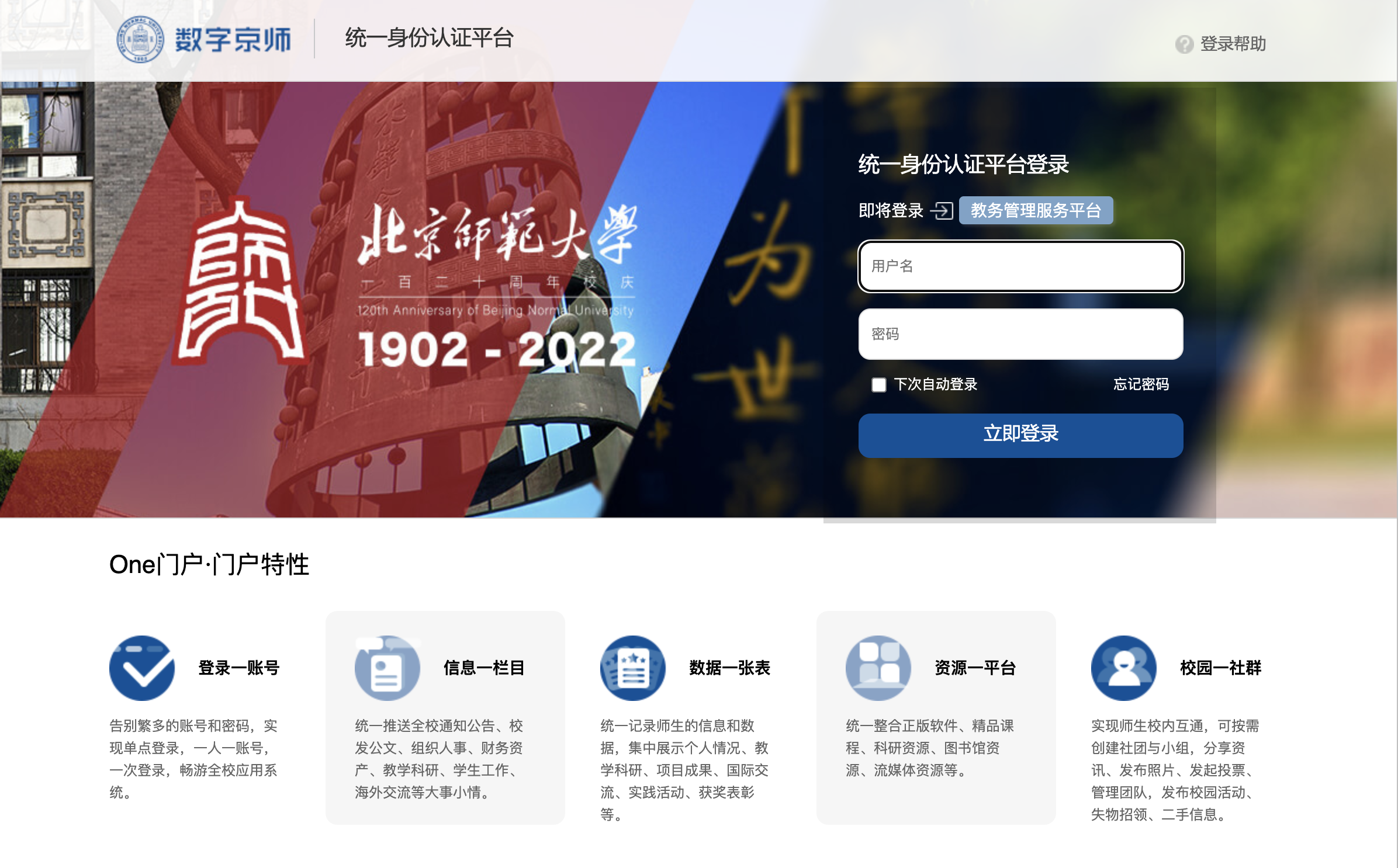 图1第一步：按地址登录统一门户网站，如图1。第二步：在登录页面输入用户名和密码。第三步：点击“登录”按钮进入系统。进入大类分流栏目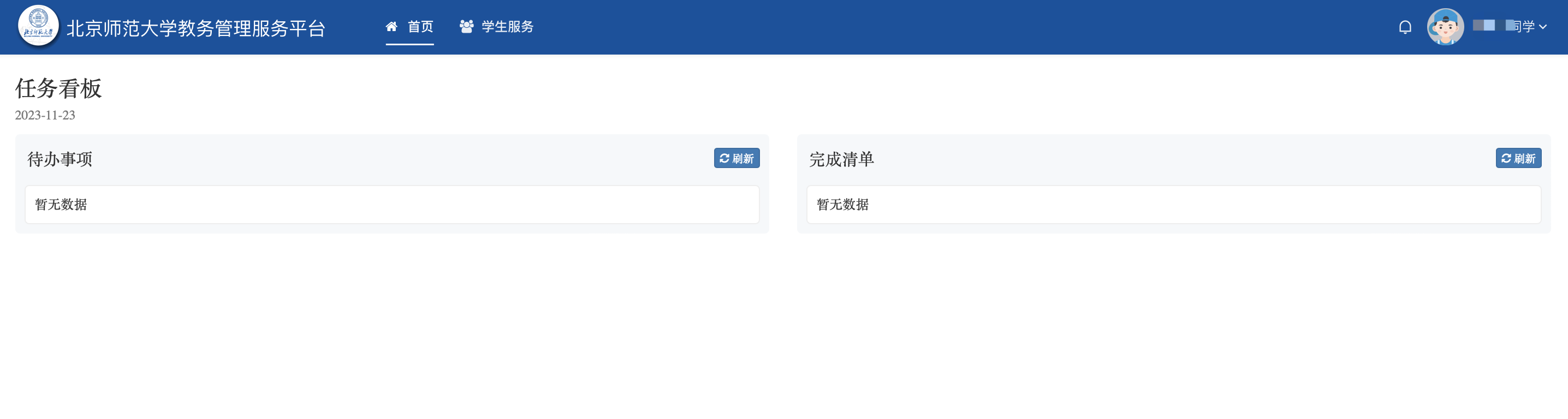 图2第一步：在页面顶部点击“学生服务”选项，如图2。第二步：进入学生服务页面，在页面左侧的选项栏中选择“大类分流”，进入本科生主修专业确认页面，如图3。图3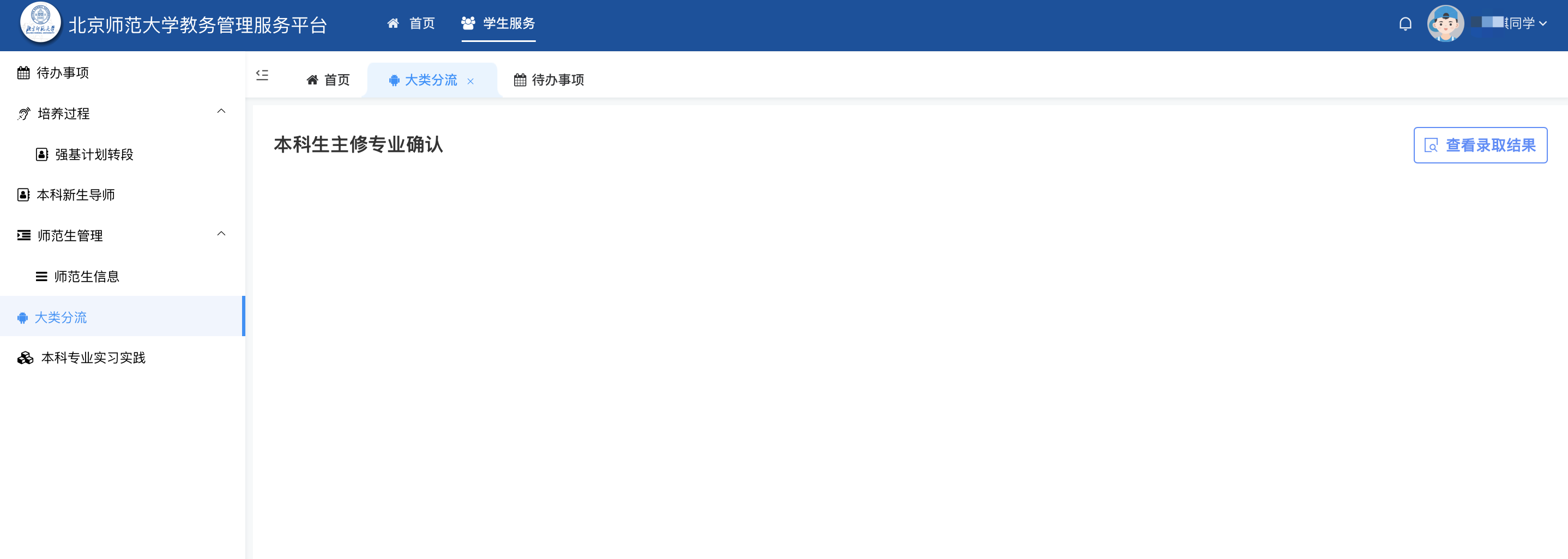 本科生主修专业确认大类专业的学生在进入本科生主修专业确认页面后，能够看到大类分流填报轮次页面，如图4。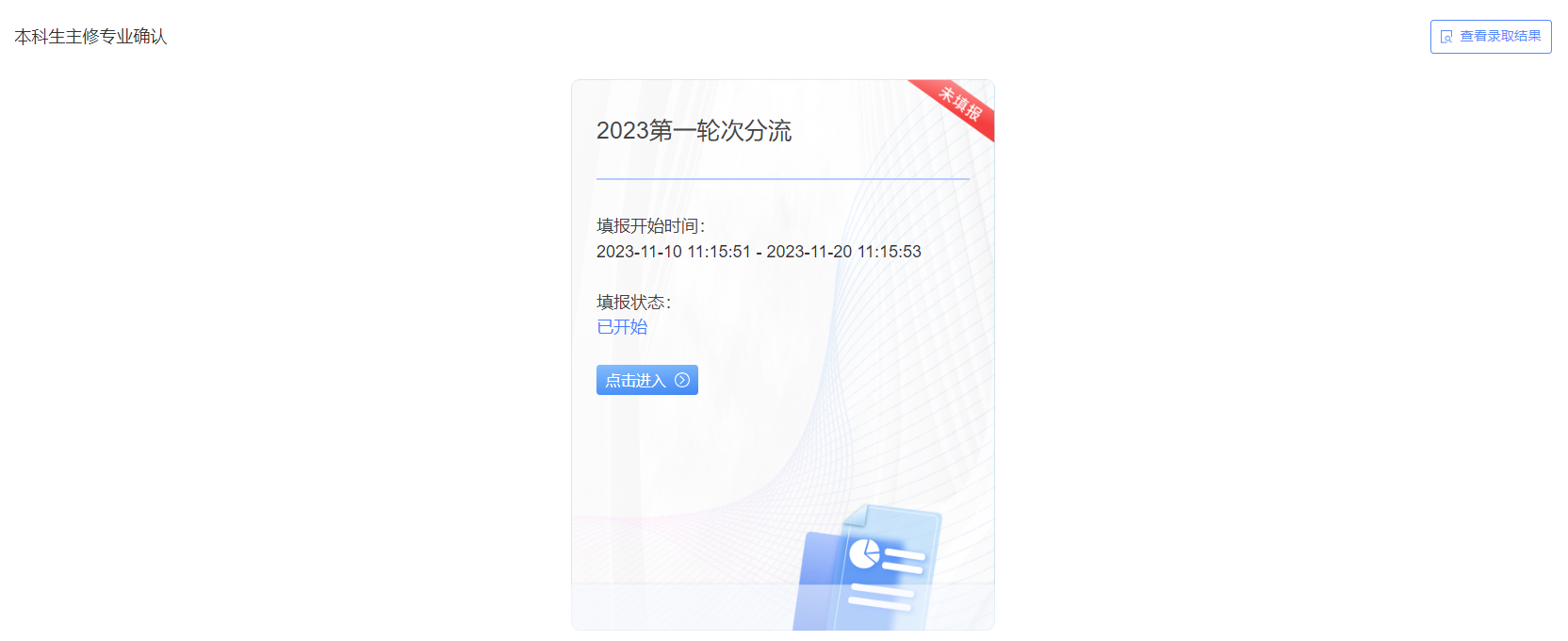 图4查看轮次系统首页显示面向学生开放的所有专业确认轮次及开放时间，在开放时间内，点击“点击进入”可进入相应的轮次进行填报；如图5。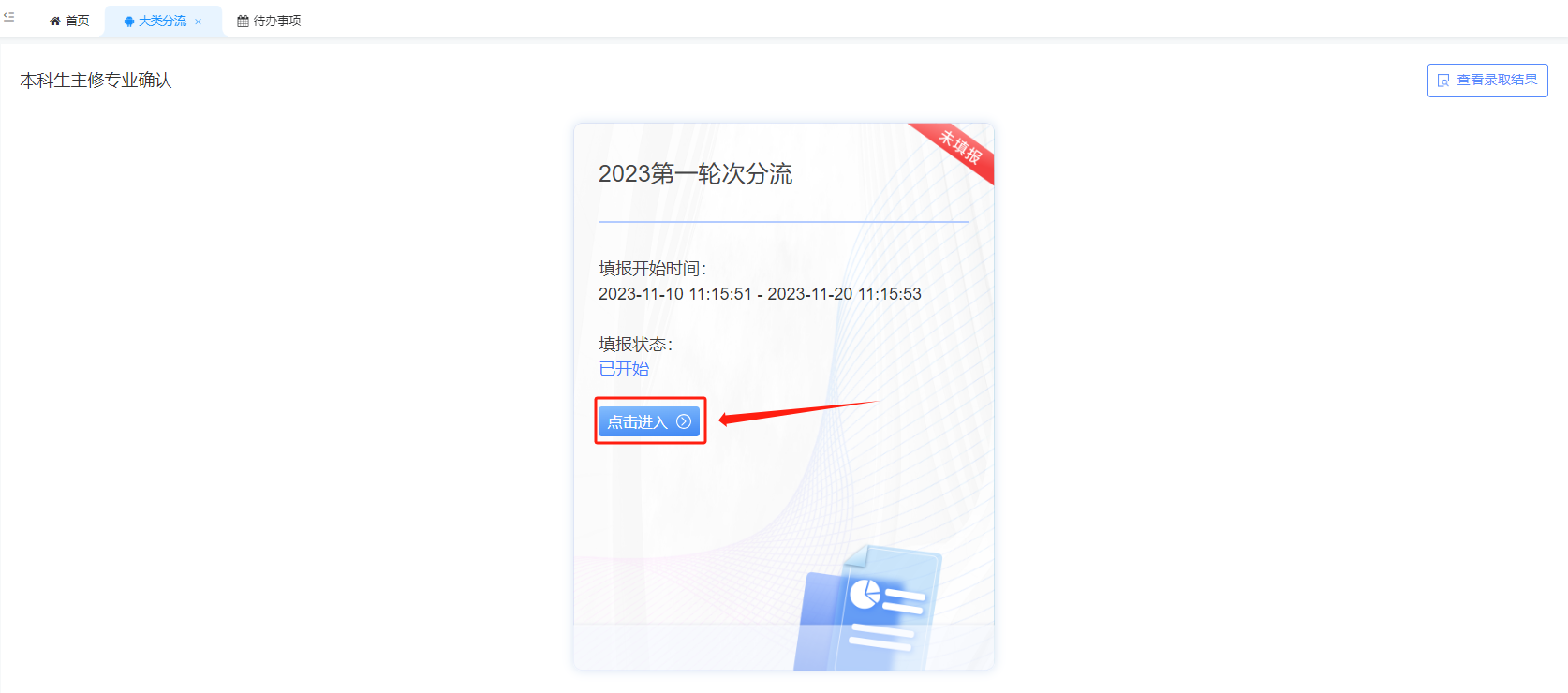 图5确认填报说明进入主修专业确认页面后，请认真阅读专业确认填报须知，在确认已了解专业确认填报须知内容后，勾选页面下方的“我已阅读上述内容，确保按要求填报志愿”后，点击“开始填报”进入填报页面；如图6。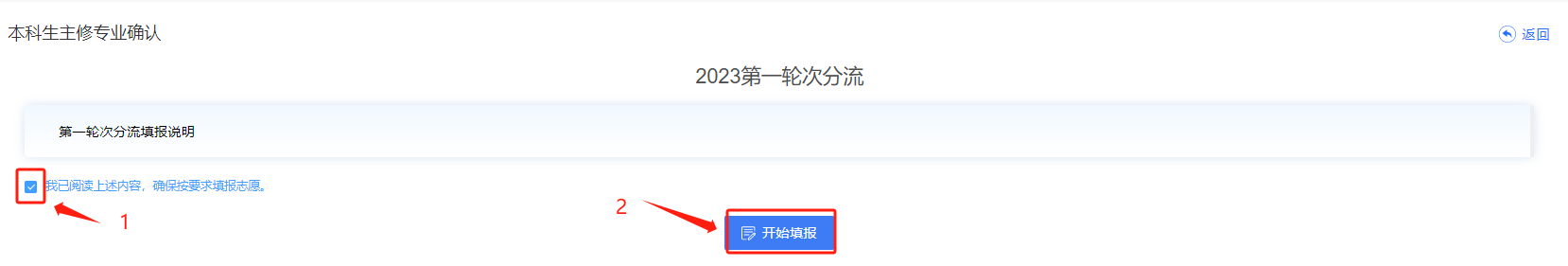 图6志愿填报填报时，根据个人填报意愿，对大类中包含的专业拖拽进行排序，排序后，可：暂存：保存排序的结果，可再次进入系统进行填报。提交：确认无误后，点击“提交”按钮提交专业志愿的排序结果，提交后，不能再对排序进行修改。如图7。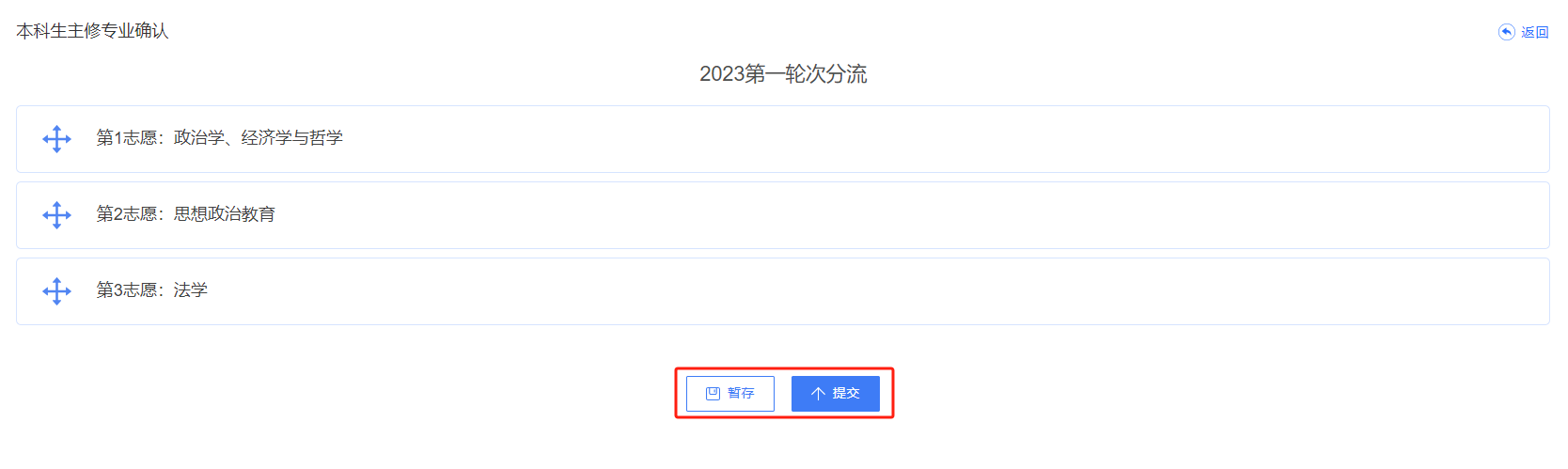 图7提交排序结果后，如再次进入相应的填报轮次，可查看填报专业志愿的排序结果，但无法对结果进行修改。学生信息确认学校进行专业分配结束后，可点击大类分流首页的“查看录取结果”，在学生信息确认页面查看专业分配的结果。如图8。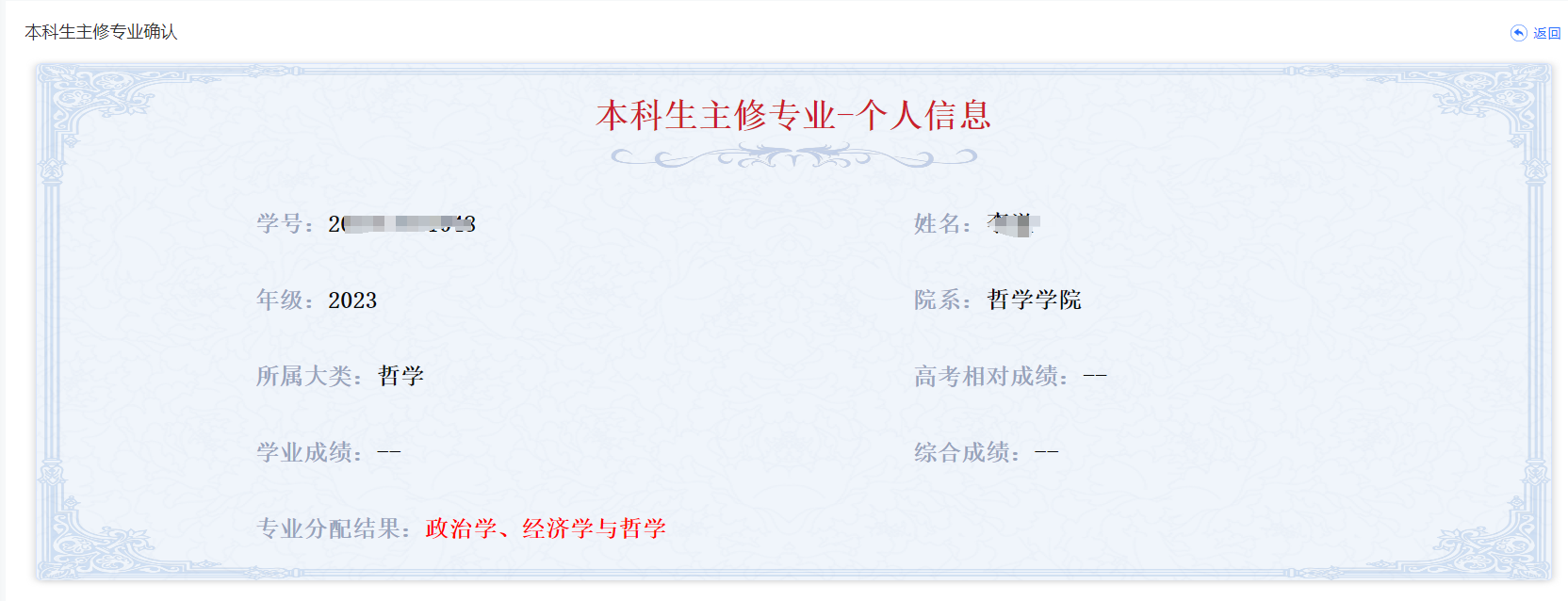 图8常见问题解答无法登录系统请检查您的登录信息是否正确，包括用户名和密码。如果忘记密码，可以点击“忘记密码”链接重置密码。其他问题请联系系统管理员或技术支持团队，他们将帮助您解决问题。注意事项所有用户需遵守系统使用规则，尊重他人的隐私和权益。用户需及时更新个人信息，保持信息的准确性和完整性。如遇到系统故障或疑问，可及时联系技术支持，寻求帮助。